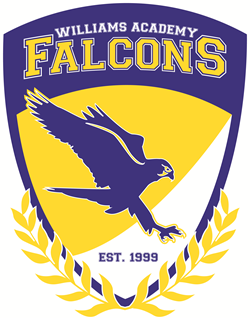 AgendaBoard of Directors’ MeetingMarjorie Williams AcademyOctober 6, 201710:00 – 11:00 p.m.Call to Order: Royster called the meeting to order 10:09Present: Royster, Guy, Williams, Izard, Beck, Barnhardt, OatsOthers: AustinFor Action Items:Approve – School Improvement Action Plan – Board reviewed the SIP and discussed the specifics of improving the letter grade from a D. Reading specialist and math specialist have been hired to increase our proficiency scores. Williams motioned; Guy seconded; All approvedApprove – Calendar change – Graduation date has been changed from Saturday, June 2 to Thursday, May 31. The Baccalaureate service has been cancelled. Barnhardt motioned; Izard seconded; All approvedStudent petition - Austin presented the board with a petition written by the Civics class students requesting for casual day Friday on the 1st and 3rd Friday of the month. The board approved the petition as written – Izard motioned; Williams approved; All approvedFor Information Items:New sign – New signage on front of building: Marjorie Williams Academy Office“Like” us on FBField Trips – Grandfather Mtn; Buffalo Cove (overnight); Avery Fair, Kona (Graveyard of Frankie Silver’s husband); Apple Orchard; LMC production Holocaust survivor speaker; Dr. Marlowe’s PD – Author of Teaching Children Who Are Hard to Reach – Book study – All faculty and staff read the book and Dr. Marlowe provided a full day PD on how to work with challenging students.Author Presentation – all high school students read The Ballad of Frankie Silver – The author, Sharyn McCrumb spoke to the students and provided a Q&A time. All students received an autograph copyTeacher observations – Principal and PeerHosted DPI on Oct. 5 – Provided a meeting space for the Compliance Forum for Homeless Education ProgramReview income expenses to date – No questionsReview student data – Letter Grade “D” EXCEEDED GROWTH (80/20) – Austin explained the State’s rule on counting proficiency as 80% of the grade and 20% on the growth.Benchmark data – Benchmark data showed high growth across all grade levels.Progress monitoring dataAreas being addressedRTA reading helpMiddle School EC helpACT Prep teacher workshop and courseReceived a “Clear” Audit – packet distribution TBAUpcoming events:Upcoming Events:Oct. 11 - ED @ 11:15Oct. 12 - 16 - Fall BreakOct. 20 - Picture DayOct. 24-27 - Cyndi out - Federal Program MeetingOct. 27 - Academic Recognition - Stacey to hostOct. 31 - Fall Festival in rooms by teachersNov. 10 - Veterans Day (Observed)Nov. 14 - Cyndi out - Charter MeetingNov. 16 & 17 - LMC Performance - Details TBDNov. 20 - 24 - Thanksgiving BreakDec. 4 - Christmas Party at Austin’sDec. 11-15 - High School EOC TestingDec. 15 - ED @ 12:45Dec. 18 - OWDDec. 19 - Jan. 1 - Winter BreakJan. 2 - OWDJan. 3 - 1st Day 2nd SemesterJan. 9 - Cyndi out - Charter MeetingJan. 15 - MLK HolidayJan. 24 - ED @ 11:15 - ½ OWDJan. 26 - Cyndi out - Board Meeting in WinstonFeb. 2 - Picture DayFeb. 16 - OWDMarch 2 - Dr. Seuss DayMarch 12 - OWDMarch 13 - Cyndi out - Charter MeetingMarch 23 - Academic RecognitionMarch 29 - ED @ 11:15March 30 - OWDApril 2 - 6 - Spring BreakApril 27 - ED @ 12:45 ½ RWDApril 28 - Prom (7:00-10:00)May 16 - 25, 29-30 - K-12 EOG/EOC TestingMay 28 - Memorial Day HolidayMay 30 - Awards Day - ED @ 11:15May 31 - RWD - Baccalaureate @ 2:00June 1 - RWD - Academy Board MeetingJune 2 - Graduation @ 1:30Enrollment – 125 studentsPublic Input - NoneAdjourn – Williams motioned; Izard seconded; All approved; Royster adjourned at 11:25Mission Statement: The mission of Marjorie Williams Academy is to offer a stable, emotionally supportive, educational environment for children with a goal of empowering each child to achieve his or her real academic and social potential.Vision: The vision of Marjorie Williams Academy is to become a model school for academic achievement.BELIEFS:•     Academic growth of all students is the priority of the school•   Students learn best in an environment that promotes student active engagement using     a variety of strategies that accommodate diverse learning styles and intellectual levels•   Healthy, safe, orderly and caring environments promote student learning•   Parent, community, and school collaboration are vital to the success of school’s mission•   Students will develop a respect and responsibility for community through active participation in service oriented opportunities•   Opportunities and exposure to experiences beyond the school will influence students towards setting positive goals for future•   On-going and meaningful professional development is crucial to teacher growth and ability to provide quality instruction.